AUBURN PUBLIC CEMETERY DISTRICT • P.O.  • (530) 885-5922 • FAX (530) 885-5938SPECIAL BOARD MEETING AGENDADATE:    October 31st, 2022 TIME:     9:00 A.M.                 PLACE:  NEW AUBURN CEMETERY - 1040 COLLINS DRIVE -AUBURN, CA. 95603 The Auburn Public Cemetery District is committed to ensuring that persons with disabilities are provided the resources to participate fully in its public meetings.  If you are hearing impaired, we have listening devices available.  If you require additional disability-related modifications or accommodations, including auxiliary aids or services, please contact the Clerk of the Board.  If requested, the agenda shall be provided in appropriate alternative formats to persons with disabilities.  All requests must be in writing and must be received by the Clerk five business days prior to scheduled meeting for which you are requesting accommodation.  Requests received after such time will be accommodated only if time permits.  ROLL CALL – Pledge of Allegiance PUBLIC COMMENT – Any person may address (5 minutes maximum) the Board of Trustees on any matter.  However, the Board cannot discuss, or take any action on any item that is not on the agenda. ADJOURNMENT TO CLOSED SESSIONConference with Labor Negotiator – pursuant to Sec. 54957 of the Government Code.        Agency designated representative: Craig Forrey, Patrick ClarkEmployee organization:  International Union of Operating Engineers – Stationary Local No. 39Placer County Public Employee Organization Public Employment: Pursuant to Gov. Code 54957. The Board will meet in Closed Session to consider the appointment, employment, evaluation of performance, discipline, resignation, retirement, dismissal, and/or complaint of a public employee(s).  Position: District Manager.RECONVENE OPEN MEETINGCLOSED SESSION REPORTADJOURNMENT This Agenda has been certified and posted in accordance with the Brown Act: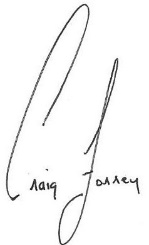 _______________________________________Clerk of the Board                   Next Board Meeting: November 8th, 2022.    